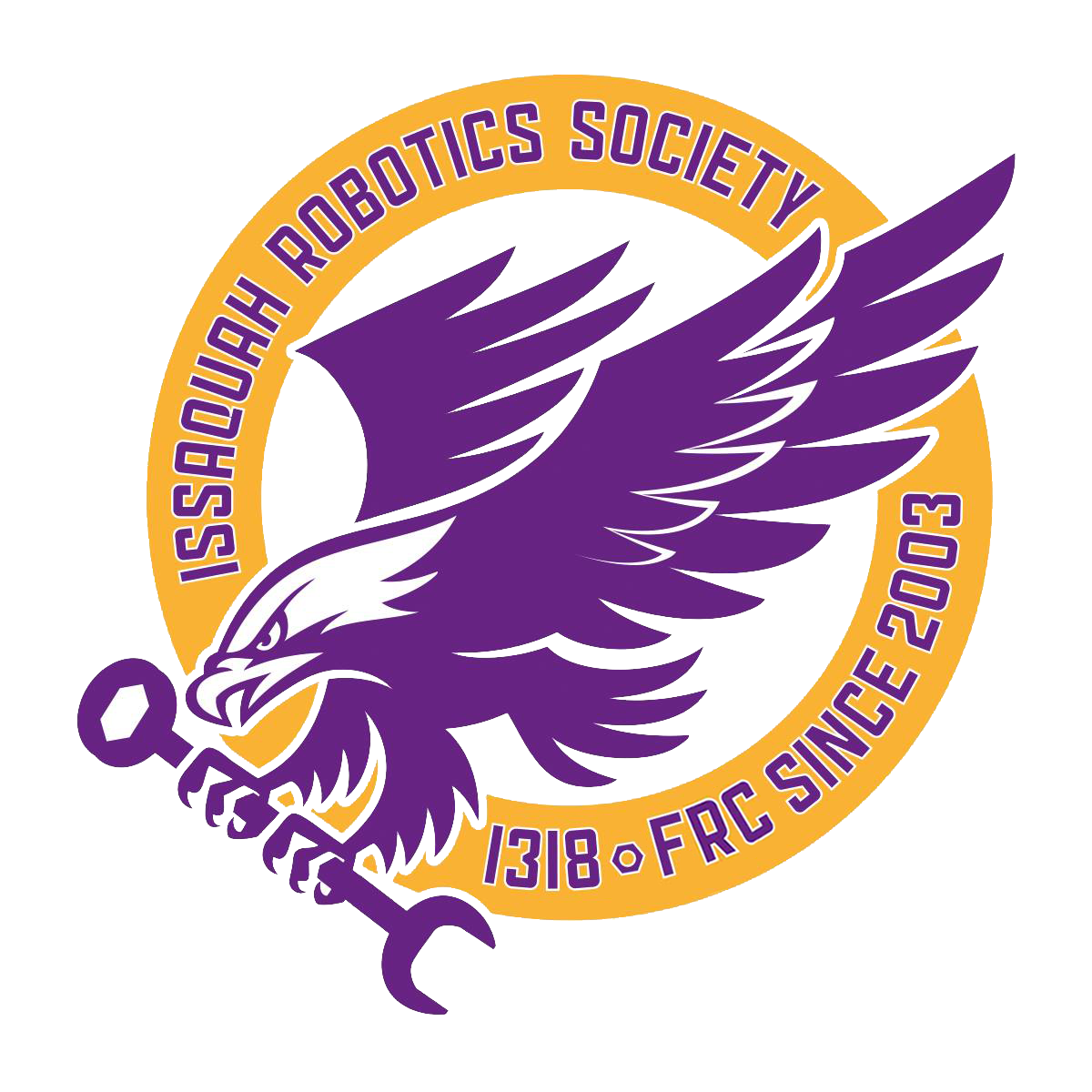 Table of ContentsChairman’s Questions	---    Participant Impact	Page 3    Community Impact	Page 3    Innovative Message	Page 4    Members as Role Models	Page 4    Starting FRC Teams	Page 5    Starting FLL Teams	Page 5    Assisting Teams	Page 5    Mentoring Teams	Page 5    Sponsor Descriptions	Page 6    Sponsor Partnerships	Page 6    Long-Term Impact	Page 7    What Is FIRST?	Page 7    Other	Page 7 Chairman’s Essay	Page 8 Fast Facts	Page 11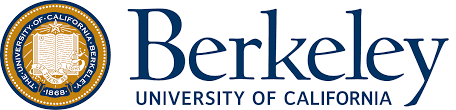 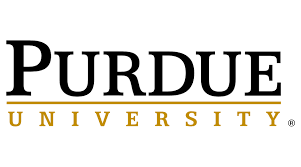 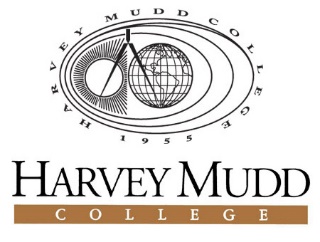 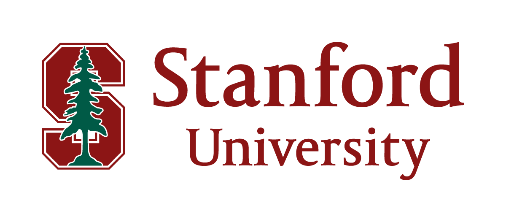 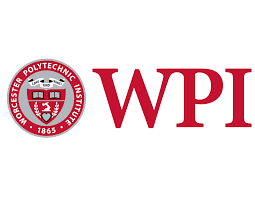 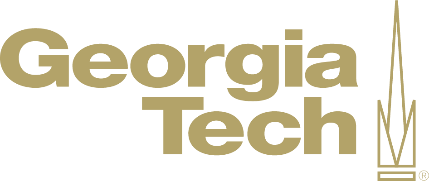 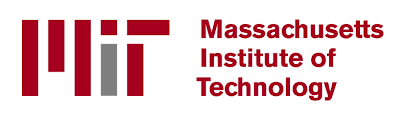 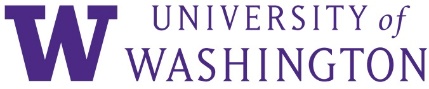 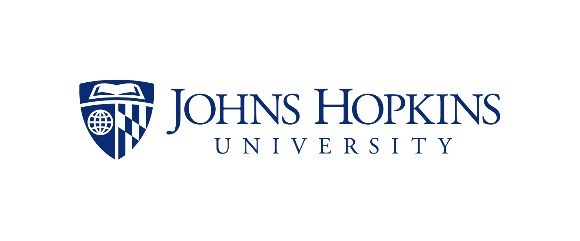 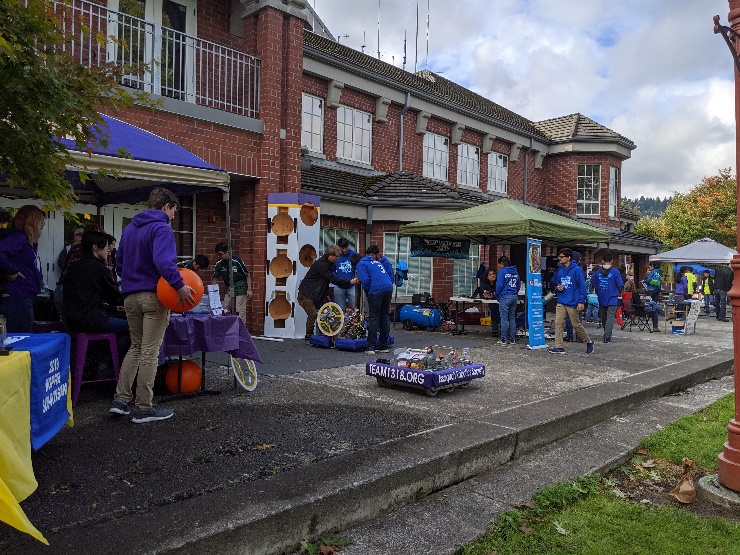 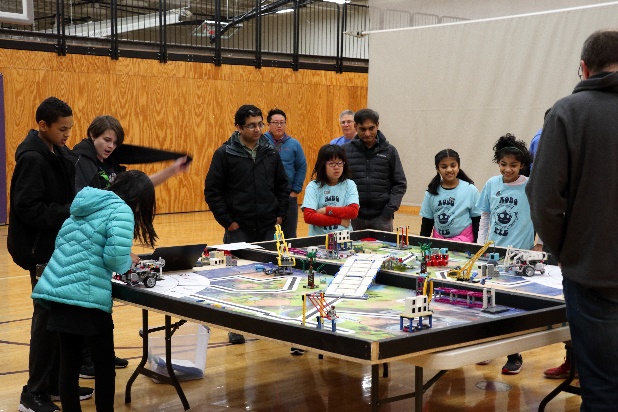 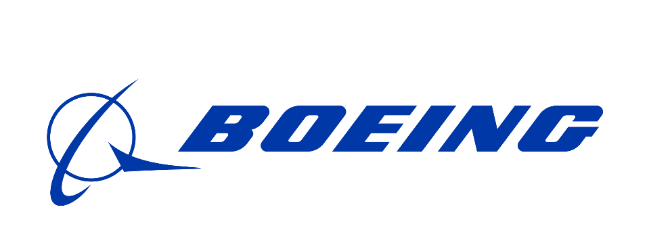 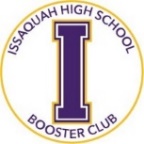 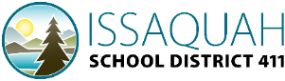 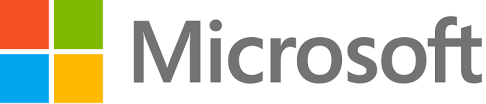 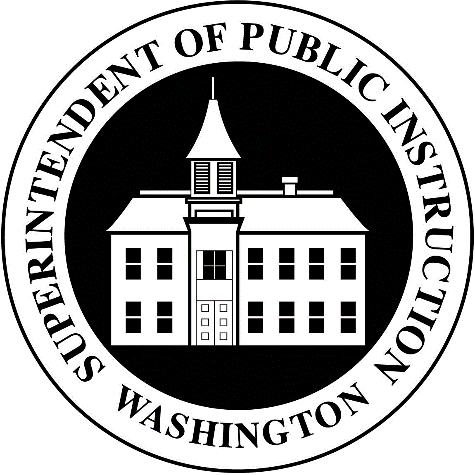 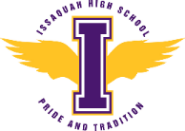 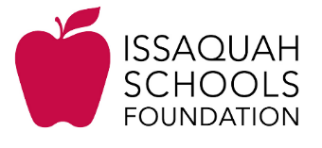 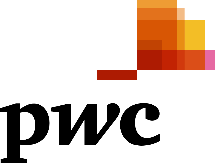 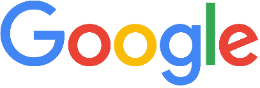 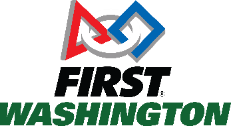 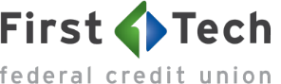 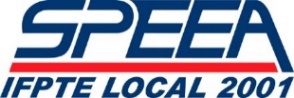 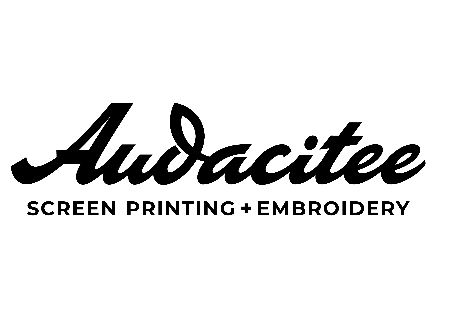 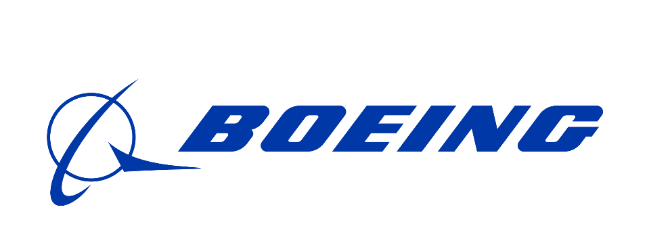 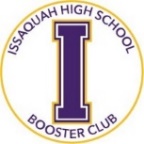 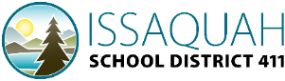 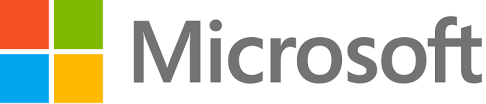 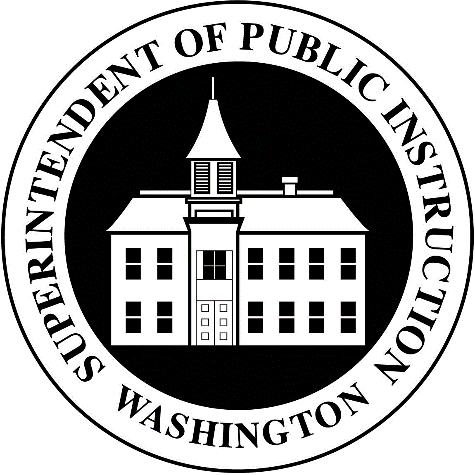 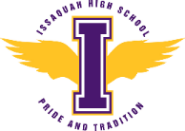 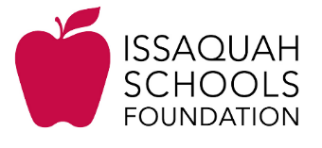 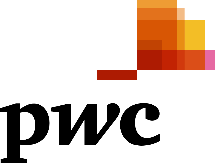 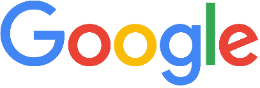 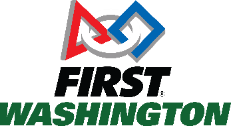 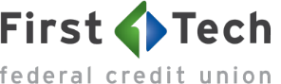 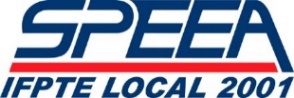 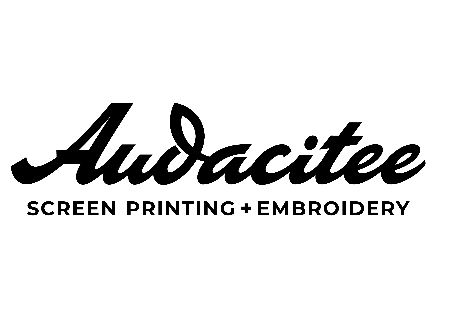 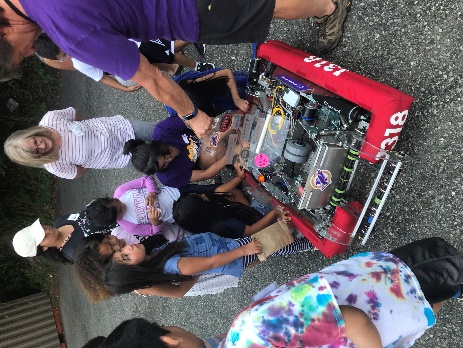 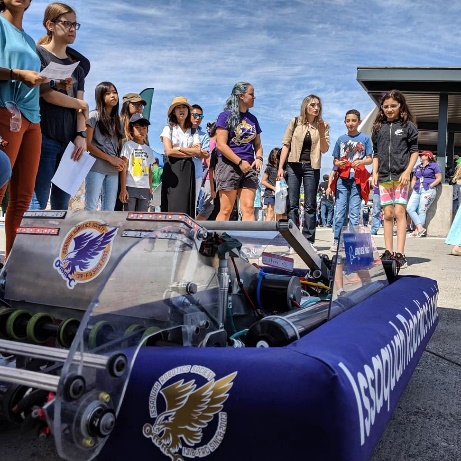 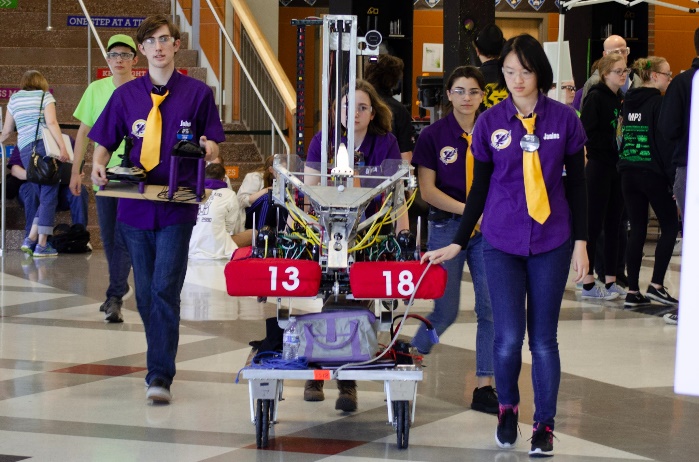 Chairman’s Essay17 years ago, parents at Issaquah High School felt compelled to start an FRC team, kicking off 17 years of robot building, competition attendance, and community involvement. After early outreach success, we thought that implementing the same outreach initiatives every year was enough. After ten years of promoting our 2008 government campaign, presence at festivals, and large team size, we realized that it wasn’t enough. Last year’s Chairman’s judges gave us some advice: while our outreach was sufficient, our year-to-year improvement was nearly nonexistent.  The IRS is one of the oldest and largest teams in Washington State, with plenty of resources and accomplishments under our belt, yet we have struggled to extend those resources to others. Taking the judges’ advice, we have worked to give opportunities and experience to others in our community. We have sought out and created opportunities to expand what we do. In the last two years, we have taken that opportunity to improve our impact, regardless of how it affects our ability to win at competitions. One of our team's main goals is to improve our efforts to introduce new people to FIRST. We do this every year at the Salmon Days festival, which is the largest street festival in Washington State, attracting around 180,000 people annually. Over the 11 years we’ve attended the festival, we have continued to build up a strong presence at the event. Our team was even on the official map! After realizing that we had more than enough resources to run a booth larger than just our team, we took the initiative to talk to the Issaquah Chamber of Commerce. After a few visits, we were able to secure a large patio space that could accommodate the three FRC, five FTC, and two FLL teams that participated. On our patio, you would have been immediately greeted by Gimli, our outreach robot. He scooted around the patio launching a ball to anyone curious about robotics, kids and adults alike. With the extra space, FTC students were able to run mini competitions and FLL students presented their innovation projects to interested families. We handed out flyers with information on each program to passerby, and so many people wanted flyers that we ran out! In preparation for the festival, we soldered over 200 motors for what we affectionately call ‘Wobblebots,’ an arts-and-crafts project for kids to build with plastic cups, markers, and motors. Kids had the opportunity to build their very own tiny robots and learn basic STEM skills. By making an effort to improve our booth, we involved multiple levels of FIRST and showcased opportunities for students of all ages to the thousands of people that came to our booth.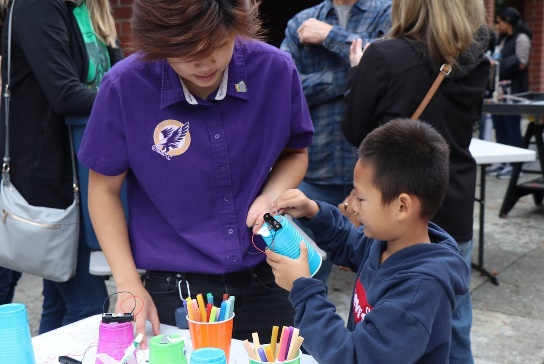 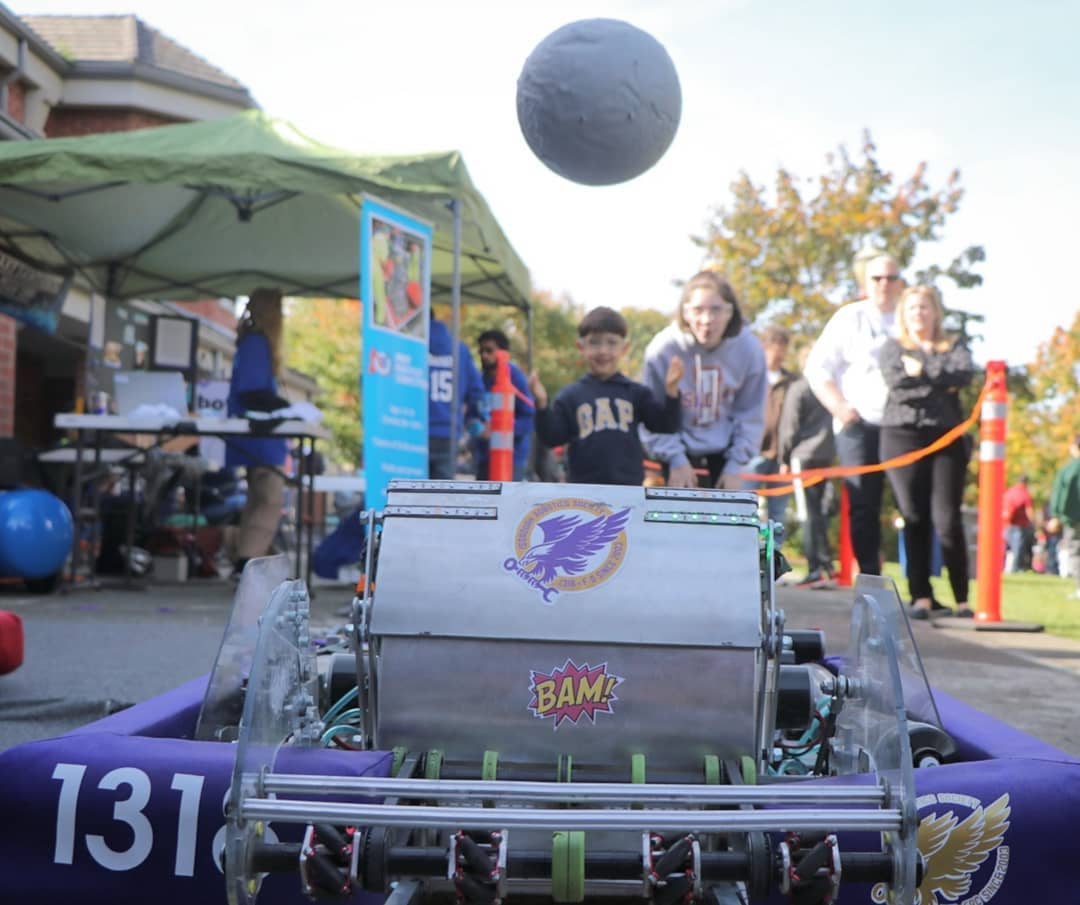 Our team finds a lot of value in bringing FIRST to unconventional places, which is why we’ve worked so hard to extend our outreach beyond just our local community. One of our mentors, a former Naval officer, often remarks that the Navy and other military branches should have a stronger presence in FIRST. A military presence at these competitions allows FIRST students to see opportunities in STEM fields that aren’t as widely advertised as the traditional 4-year university track that many students may find hard to financially achieve. For the past four years we have had a loose connection with the Navy. This last year, we took steps to improve that relationship. What started off with base tours has evolved into invitations to FRC competitions and a presentation at the Navy Recruiting Center in Seattle. We even went so far as to invite Rear Admiral Douglass Perry to be a guest speaker at the Washington Girls’ Generation competition. Through our connections we were able to get enough support to give a presentation about FIRST to the Navy Recruiting Center, where they expressed interest in volunteering at future FIRST events. 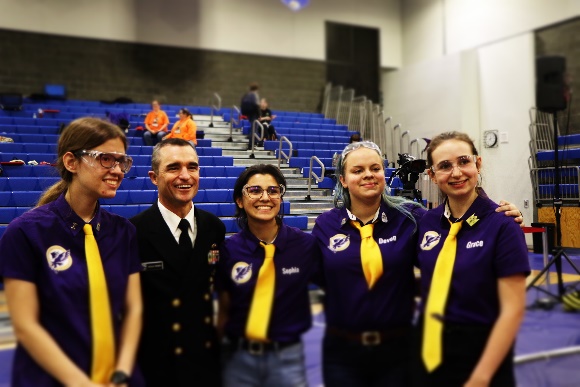 Our unconventional network spans from the military to state legislators. We introduced our local government to FIRST when we reached out to U.S. Representative Kim Schrier. Initially, we contacted her to talk about the Christa McAuliffe bill, but it evolved into an opportunity to spread awareness of FIRST. We sent three members of our team to meet at her office with our team’s engineering notebooks, and she was thrilled to learn about what we do. In fact, when we brought up FIRST Ambassadorship, she seemed more than interested and asked for further information. Since 2008, we haven’t worked with our local government to raise awareness of FIRST, and this year we worked  to get re-involved. In the midst of the 2019 build season, we hosted a sponsor open house where we invited several Issaquah’s mayor, US Navy servicemen, members of the school board, and potential sponsors to learn more about FIRST and the IRS. After giving an overview of FIRST with a brief presentation, the guests went through interactive sub-team demonstrations. They learned about what our team members do and were able to see the direct impact FIRST makes on our lives. At the end of the event, we let each of the guests take turns driving Gimli, and unsurprisingly, the Naval aviator was a natural! This was the first time our team pulled off an event like this, and we are excited to continue in the future. Our work to expand and strengthen our network presents FIRST and its programs to every aspect of the community.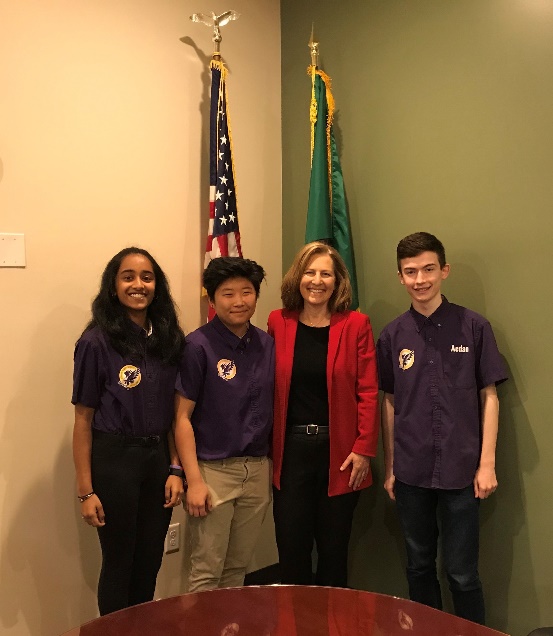 After the last year’s Chairman’s presentations, it became clear that the judges wanted to see our team take real steps in working with other levels of FIRST; we not only needed to create a plan, but put it into action. Our three chairman’s presenters would walk out of the judge’s room with one question stuck in their minds: “Why hasn’t the IRS done more for younger levels of FIRST?” We have been a team for 17 years, and we realized we didn’t have an excuse. A mentor from team 4131 created 10  FLL teams in our local elementary schools, under the promise that 1318 would provide mentorship. With their help, we have become regular mentors to 11 FLL teams this year. Over the course of the FLL build season, our members dedicated a whopping 497 hours to mentoring. Before the end of the FLL build season, we agreed to host an FLL competition at our high school, which was not only an amazing opportunity for us to develop leadership skills, but also a way for our team to support local FLL teams in a tangible way. We had never hosted an event this large before, and honestly, it was a bit daunting. 35 FLL teams were expected, which meant around 800 attendees. We transformed our gyms into action-packed FLL arenas, our physics classrooms into judging rooms where kids showed off their projects, and our lunchroom had suddenly become the pits. To make the event even better, we arranged for the 551st legion, Star Wars cosplayers, to show up and interact with the teams. It was hard to tell whether the kids or the adults were more excited! Volunteers from our team filled every role from MC to judge to referee, spent numerous hours before and after helping with setup and teardown. More importantly, we were able to spend a whole day helping FLL students 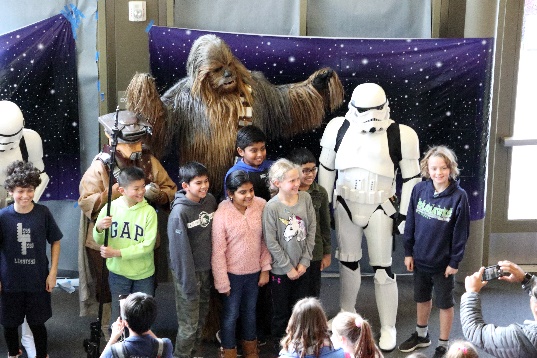 create great memories, unforgettable experiences, and learn STEM skills. By the end, our members had put in a combined 434 hours of planning and executing. The positive comments that we received following the event proved to us that we are capable of significant improvement, going from zero to 931 total FLL outreach hours. Though it may be tempting to only focus on our strengths, the process of improving requires us to reflect upon weaknesses and take action to build upon ourselves and push beyond our comfort zone in order to grow and be the best we can be.These last two years we have reached out within our FIRST association more than ever. We have expanded the familiarity of the program and interest in STEM, with the plan and framework of doing so for years to come. With the continuation of creative, interactive, and integrated outreach, along with communication with our community leaders we work to improve our team every way we can, every year.Fast FactsYear Founded: 2003Team Size: 76 students, 16 mentorsSponsors: 13Cumulative Volunteer Hours: 1487Issaquah Salmon Days FestivalOctober 5 & 6, 2019Over 2500 visitors to our booth9 other teams joined usFLL 41353FLL 26070FTC 14343FTC 12506FTC 11487FTC 11104FTC 16643FRC 1899FRC 2976GeekWire ArticlePublished April 6, 2019Over 1100 Facebook sharesIssaquah Library EventsAugust 14, 2019 – “Building Buddies”August 14, 2019 – May Valley ReadingAugust 15, 2019 – Reading ProgramNaval Recruiting Center presentationJanuary 13, 20205 Navy servicemen attendedSponsor Open HouseMarch 12, 2019Guests includedIssaquah MayorIHS Principal3 Navy OfficersFRC Sister TeamREC 8059Helped with drivetrain and electronicsNavy Guest Speaker Washington Girls’ Generation FRC competitionOctober 12, 2019By Rear Admiral Douglass PerryKim Schrier MeetingMay 25, 2019Issaquah Fourth of July Festival & ParadeJuly 4, 2019FLL Mentoring497 mentoring hours11 teamsLynx 14014Titanium Turtles 14016Golden Builders 41325Clark Space Needles 41326Lego Army 41327Roboticlaws 48358Roblaze 48355SMVEMJSUM 48354Bobby Builders 48356Iron Cougars 48728Lego Bots 48353FLL CompetitionDecember 15, 201963 planning hours371 event volunteering hours36 teams participating9 of which we mentored2020 Chairman’s BookSpartabotsFRC 2976SaintsFRC 1899Bearded PineapplesFTC 11104Escape VelocityFTC 14343Gadget GryphonsFTC 11487Rose DragonsFTC 12506Ender CreatorsFLL 39027LEGO LassiesFLL 31156